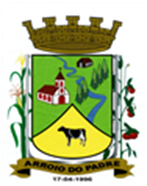 ESTADO DO RIO GRANDE DO SULMUNICÍPIO DE ARROIO DO PADREGABINETE DO PREFEITOÀ			Mensagem 58/2023.Câmara Municipal de VereadoresSenhor PresidenteSenhores VereadoresVenho no uso da presente lhes encaminhar mais um projeto de lei.Desta vez lhes envio o projeto de lei 58/2023 que propõe a abertura de Crédito Adicional Suplementar no orçamento municipal vigente, quanto a atividades de turismo em nosso município.O município de Arroio do Padre pretende, para dar continuidade a seu apoio, aos integrantes do roteiro Belos Caminhos de Arroio do Padre, realizar um novo convênio com o Sebrae para a realização de diversas ações junto ou com os empreendedores.A Secretaria Municipal responsável envia o Memorando nº 43/2023 no qual então solicita a quantia de R$ 15.000,00 (quinze mil reais) a ser suplementada para o atendimento do que se pretende realizar.Segue em anexo também o cronograma dos serviços a serem prestados pelo Sebrae e os respectivos valores que constam.Já se encontram alguns recursos disponíveis no orçamento de 2023 e os recursos aqui solicitados são necessários para completar o volume dos recursos financeiros já orçados.Sendo isso que nos incumbe sobre o assunto neste momento aguardamos a aprovação de mais está proposta.Atenciosamente.Arroio do Padre, 31 de março de 2023_____________________Rui Carlos PeterPrefeito MunicipalAo Sr.Juliano Hobuss BuchweitzPresidente da Câmara Municipal de VereadoresArroio do Padre/RSESTADO DO RIO GRANDE DO SULMUNICÍPIO DE ARROIO DO PADREGABINETE DO PREFEITOPROJETO DE LEI Nº 58, DE 31 DE MARÇO DE 2023.Autoriza o Município de Arroio do Padre a realizar abertura de Crédito Adicional Suplementar no Orçamento Municipal de 2023.Art. 1° Fica autorizado o Município de Arroio do Padre, Poder Executivo, a realizar abertura de Crédito Adicional Suplementar no Orçamento do Município para o exercício de 2023, no seguinte programa de trabalho e respectivas categorias econômicas e conforme a quantia indicada:04 – Secretaria de Educação, Cultura, Esporte e Turismo06 – Atividades de Promoção do Turismo23 – Comércio e Serviços695 – Turismo0406 – Desenvolvimento Turístico2.422 - Belos Caminhos de Arroio do Padre3.3.90.39.00.00.00 – Outros Serviços de Terceiros – Pessoa Jurídica. R$ 15.000,00 (quinze mil reais)Fonte de Recurso: 2.500.0000 – Recursos Não Vinculados de ImpostosArt. 2° Servirão de cobertura para o Crédito Adicional Suplementar de que trata o art. 1° desta Lei, recursos financeiros provenientes do superávit financeiro verificado no exercício de 2022, na Fonte de Recurso: 2.500 – Recursos Não Vinculados de Impostos, no valor de R$ 15.000,00 (quinze mil reais).Art. 3° Esta Lei entra em vigor na data de sua publicação.            Arroio do Padre, 31 de março de 2023.Visto técnico:Loutar PriebSecretário de Administração, Planejamento, Finanças, Gestão e Tributos.                         Rui Carlos PeterPrefeito Municipal